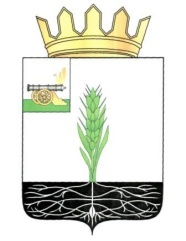 ОТДЕЛ ОБРАЗОВАНИЯ АДМИНИСТРАЦИИ МУНИЦИПАЛЬНОГО ОБРАЗОВАНИЯ «ПОЧИНКОВСКИЙ РАЙОН» СМОЛЕНСКОЙ ОБЛАСТИПРИКАЗ от   3 марта  2021 года                                                                              №  49   б О проведении Всероссийских проверочных работ в 4-8, 10-11классах образовательных организаций Починковского района Смоленской области в 2021 годуВ соответствии с письмом Федеральной службы по надзору в сфере образования и науки (Рособрнадзор) от 11.02.2021 г. № 119 «О проведении Федеральной службой по надзору в сфере образования и науки мониторинга качества подготовки обучающихся общеобразовательных организаций в форме всероссийских проверочных работ в 2021году» (далее – Приказ), письмом Рособрнадзора от 10.02.2020 № 13-35 «О направлении Методических рекомендаций по проведению Всероссийских проверочных работ», от 12.02.2021  № 14-15 «О проведении всероссийских проверочных работ в 4-8, 10-11 классх в 2021 году», приказом Департамента Смоленской области по образованию и науке от 17.02.2021 г. № 110-ОД «Об утверждении порядка  проведения всероссийских проверочных работ в общеобразовательных организациях Смоленской области», приказом Департамента Смоленской области по образованию и науке от 17.02.2021 № 114-ОД «О проведении всероссийских проверочных работ в 4-8, 10-11 классах  общеобразовательных организаций Смоленской области  в 2021 году» и в целях оценки качества общего образования в общеобразовательных организациях Починковского района Смоленской областиприказываю:Провести  всероссийские проверочные работы (далее – ВПР) для обучающихся 4-х, 5-х, 6-х, 7-х и 8-х классов  образовательных организаций Починковского района в штатном режиме,  для обучающихся 10-х и 11-х классов – в режиме апробации  в соответствии с графиком проведения Федеральной службой по надзору в сфере образования и науки мониторинга качества подготовки обучающихся общеобразовательных организаций в форме всероссийских проверочных работ в 2021 году, утвержденным  приказом Федеральной службой по надзору в сфере образования и науки от 11.02.2021 г.  № 119 «О проведении Федеральной службой по надзору в сфере образования и науки мониторинга качества подготовки обучающихся общеобразовательных организаций в форме всероссийских проверочных работ в 2021 году».Утвердить сроки проведения ВПР в общеобразовательных организациях Починковского района, реализующих программы начального общего, основного общего и среднего общего образования в 2021 году (приложение № 1).Утвердить перечень школьных координаторов проведения ВПР в 2021 году (приложение № 2).Утвердить перечень общественных наблюдателей при проведении ВПР на базе образовательных организаций в 2021 году (приложение №3).Руководителям образовательных организаций:- назначить школьных координаторов проведения ВПР;- обеспечить возможность мониторинга хода ВПР для общественных наблюдателей;- обеспечить проведение ВПР в соответствии с  Методическими рекомендациями по проведению Всероссийских проверочных работ, согласно письма Рособрнадзора от 10.02.2020 № 13-35 «О направлении Методических рекомендаций по проведению Всероссийских проверочных работ»,- обеспечить организацию и проведение ВПР в соответствии с порядком проведения всероссийских проверочных работ в  образовательных организациях Смоленской области, утвержденным приказом Департамента Смоленской области по образованию и науке от 17.02.2021 г. № 110-ОД «Об утверждении порядка  проведения всероссийских проверочных работ в общеобразовательных организациях Смоленской области»,- обеспечить организацию и проведение ВПР в соответствии с порядком и  в утвержденные сроками  проведения ВПР в 2021 году;- обеспечить при проведении ВПР соблюдение Рекомендаций по организации работы образовательных организаций в условиях сохранения рисков распространения COVID-19, согласно, письма Роспотребнадзора от 12.05.2020 года №02/9060-2020-24;- обеспечить присутствие общественных наблюдателей при проведении ВПР;-обеспечить проведение разъяснительной работы с педагогами, обучающимися, родительской общественностью по формированию позитивного отношения к объективности проведения ВПР;- ограничить доступ к материалам ВПР для всех, кроме школьного координатора, до начала времени проведения проверочной работы по каждому предмету для всех классов;- запретить использование и публикацию материалов ВПР до окончания процедур написания и проверки проверочной работы по данному предмету для всех классов;- обеспечить организацию проверки и перепроверки ВПР (в случае необходимости) до загрузки форм сбора результатов по каждому предмету в ФИС ОКО;- обеспечить проверку работ и  своевременное внесение форм сбора результатов в личные кабинеты на портале ФИС ОКО. Для 10-11 кл. формы загрузить до 9 апреля, для 4-8 кл. формы загрузить до 30 апреля (первая волна) и до 21 мая (вторая волна). Менеджера Отдела образования Игнатову Н.В. назначить муниципальным координатором проведения ВПР. Муниципальному координатору систематически осуществлять контроль за соблюдением графика проведения ВПР в 2021 году, обеспечить организационно-методическое и технологическое сопровождение проведения ВПР в образовательных организациях Починковского района.Контроль за исполнением настоящего приказа оставляю за собой.Начальник  Отдела образования                                                   О.В. ПоляковаС приказом ознакомлены:          Игнатова Н.В.Антоненкова Л.В.Климкова Н. П.Мозалев А. И.Егоренкова Н.Н.Ульянов С.В.Скопинова Н.Н.          Сидоров И.В.Лахина О.И.Анашкина С.В.Петроченкова А.А.Казначеева С.Н.	Лукашова В. И.Мамичева И.С.Скобляков В.А.          Шулякова М.М.Мазурова И.И.Скрубунов В.Я.Исаева Н.П.Листишенкова Т.Н.Массорин В.Г.